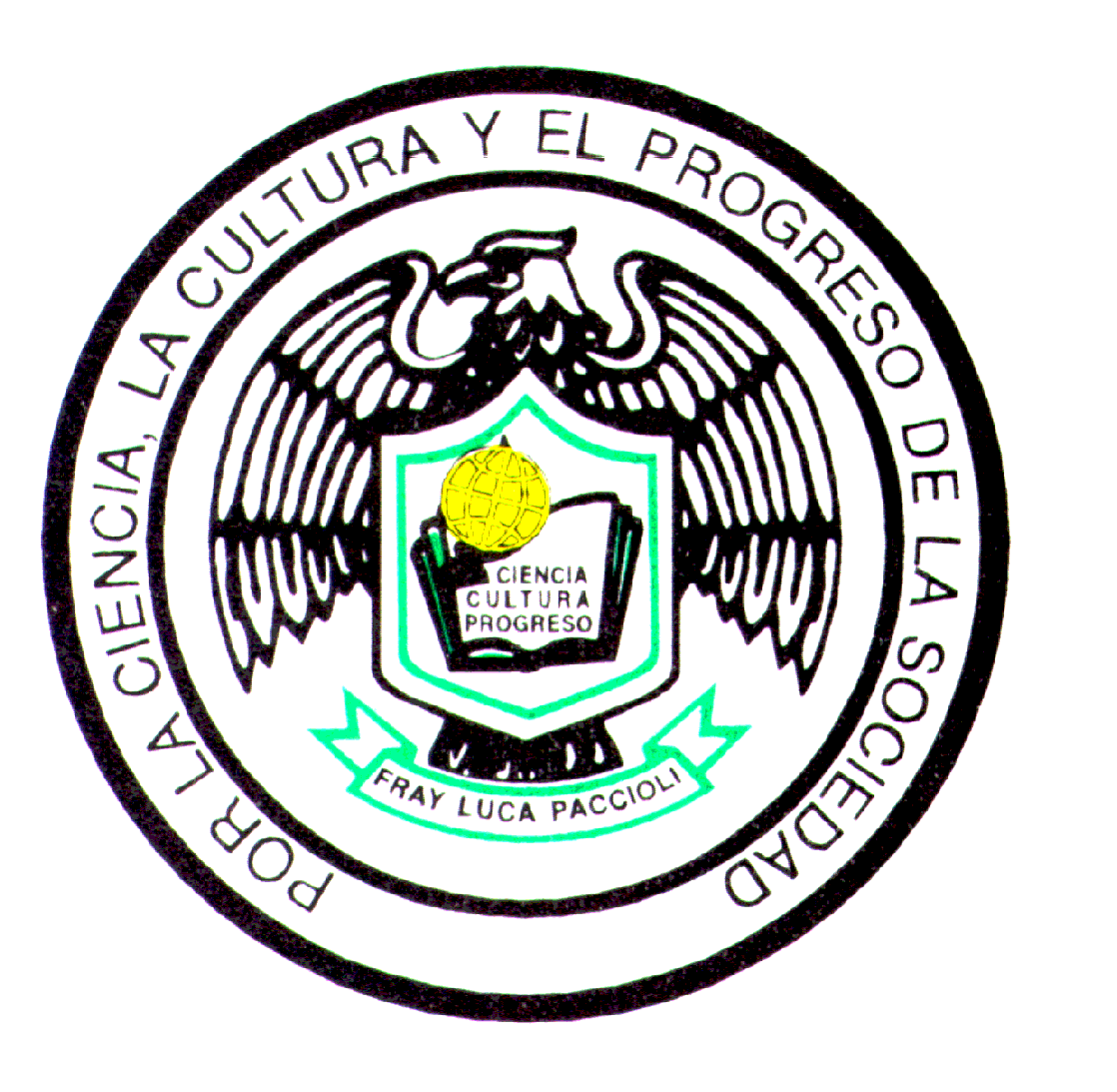 UniversidadFray Luca PaccioliRELACIÓN DE ALUMNOS QUE PRESENTAN EXÁMENES EXTRAORDINARIOS  CICLO ESCOLAR ____/___Cuernavaca Morelos; a _____ de________________del ________   _____________________________________				_________________________________       C. MIRIAM ÁLVAREZ AGUILAR                                                                         NOMBRE Y FIRMA DEL DOCENTEDATOS BANCARIOS PARA DEPÓSITO: 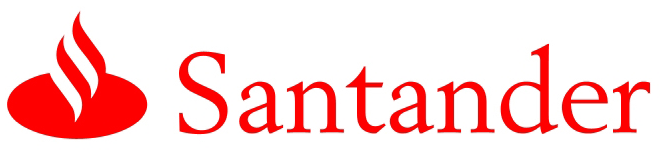 		Banco:  			Al pagar proporcionar el Número de convenio: 8659		número cuenta: 65-50545008-3		Clabe interbancaria: 014540655054500839					En referencia colocar su nombre completo, comenzando por los apellidos. 
          Y la abreviación de la asignatura a recursar . 				REPORTAR en un periodo NO mayor a 24 horas tu pago en el formulario de pagos en:			http://www.uflpvirtual.com.mx/inscripcion/acceso_pagos.php					(en el apartado solicitud de guías o diplomas)						NOTA:  En caso de NO reportar su pago en el formulario, 
                                            su materia NO será abierta.RNIS---------Inserte aquí su ticket de pago---------Finalmente enviar este fomato a los correos de:allovera@uflp.edu.mxasistentevirtual@uflp.edu.mxDE LA ASIGNATURA
DEL SEMESTRE  CUATRIMESTRE:
TURNO:
GRUPO:LICNECIATURA EN:NO.NOMBRE DEL ALUMNOCALIFICACIÓN     NUMEROCALIFICACIÓN       LETRA1